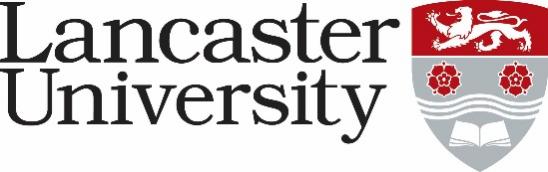 JOB DESCRIPTION Senior Research Associate: Cell and Developmental BiologyVacancy Ref: Job Title: Postdoctoral Research AssociatePresent Grade:	7Department/College:	Division of Biomedical & Life SciencesDepartment/College:	Division of Biomedical & Life SciencesDirectly responsible to:	 Dr Richard Mort and Dr Barbara ShihDirectly responsible to:	 Dr Richard Mort and Dr Barbara Shih(Co-)Supervisory responsibility for:	Project students and interns(Co-)Supervisory responsibility for:	Project students and internsOther contacts	Internal: External:  Other contacts	Internal: External:  Job Purpose:Job Purpose:Major Duties:To conceive, design and perform experiments, analyse data and interpret results, specifically to use ATACseq to perform clonal analyses of Dalmatian melanocytes and to perform genetic clonal analyses in mice.To keep a detailed record of experimental protocols and results for publication.To communicate research findings during lab meetings, journal clubs and internal seminars.To keep up to date with developments in the developmental patterning and melanocyte biology research fields. To participate actively in the running of the research group, by providing expertise and technical training and contributing to resource management in the group.To co-supervise undergraduate and postgraduate project students and summer interns.To make significant contributions to the preparation of primary research manuscripts and reviews.To present research findings at national and international conferences, in funding reports and external seminars. To develop research projects and new lines of enquiry in collaboration with the PI (Dr Richard Mort, Dr Barbara Shih, Dr Kit Yates).To contribute to the writing of funding applications to research councils and charities, as co-applicant or named postdoctoral researcher.To participate in career development opportunities offered by the Division, and to gain further experience in teaching and outreach, as appropriate.Major Duties:To conceive, design and perform experiments, analyse data and interpret results, specifically to use ATACseq to perform clonal analyses of Dalmatian melanocytes and to perform genetic clonal analyses in mice.To keep a detailed record of experimental protocols and results for publication.To communicate research findings during lab meetings, journal clubs and internal seminars.To keep up to date with developments in the developmental patterning and melanocyte biology research fields. To participate actively in the running of the research group, by providing expertise and technical training and contributing to resource management in the group.To co-supervise undergraduate and postgraduate project students and summer interns.To make significant contributions to the preparation of primary research manuscripts and reviews.To present research findings at national and international conferences, in funding reports and external seminars. To develop research projects and new lines of enquiry in collaboration with the PI (Dr Richard Mort, Dr Barbara Shih, Dr Kit Yates).To contribute to the writing of funding applications to research councils and charities, as co-applicant or named postdoctoral researcher.To participate in career development opportunities offered by the Division, and to gain further experience in teaching and outreach, as appropriate.